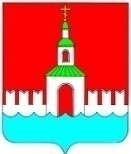  АДМИНИСТРАЦИЯ ЮРЬЕВЕЦКОГОМУНИЦИПАЛЬНОГО РАЙОНАИВАНОВСКОЙ ОБЛАСТИПОСТАНОВЛЕНИЕ	от 18.10.2016  № 438	             г. Юрьевец   О внесение изменений в постановление администрации Юрьевецкого муниципального района от 24.05.2016 № 162 «Об утверждении Порядка открытия, изменения и закрытия муниципальных маршрутов (маршрута) регулярных перевозок  пассажиров автомобильным транспортом в границах Юрьевецкого муниципального района»	В целях приведения в соответствие с действующим законодательством и в соответствии с экспертным заключением аппарата Правительства Ивановской области от 31.08.2016 г. № 2373, администрация Юрьевецкого муниципального района ПОСТАНОВЛЯЕТ: 1. Внести в постановление администрации Юрьевецкого муниципального района  от 24.05.2016 № 162 «Об утверждении Порядка открытия, изменения и закрытия муниципальных маршрутов (маршрута) регулярных перевозок  пассажиров автомобильным транспортом в границах Юрьевецкого муниципального района»  следующие изменения:в название постановления, в пункте 1 постановления и  далее по всему тексту постановления и в приложении №1 к постановлению слова: «Порядок открытия, изменения и закрытия муниципальных маршрутов (маршрута) регулярных перевозок  пассажиров автомобильным транспортом в границах Юрьевецкого муниципального района» в соответствующем падеже заменить словами: «Порядок открытия, изменения и закрытия муниципальных маршрутов (маршрута) регулярных перевозок  пассажиров автомобильным транспортом между поселениями в границах Юрьевецкого муниципального района» в соответствующем падеже»; в пункте 1.2. приложения №1постановления слова «Вилючинского городского округа» заменить словами «Юрьевецкого муниципального района».2. Настоящее постановление обнародовать путем размещения на информационных стендах Юрьевецкого муниципального района, расположенных по следующим адресам: - г. Юрьевец, ул. Советская, д.37;    - г. Юрьевец, ул. Советская, д.97; - Юрьевецкий район, с. Ёлнать, ул. Сиротина, д.6; - Юрьевецкий район, с. Соболево, ул. Молодежная, д.4; - Юрьевецкий район, д. Михайлово,  ул. Советская, д. 14 аи разместить на официальном сайте администрации Юрьевецкого муниципального района Ивановской области в информационно-телекоммуникационной сети «Интернет».3.  Контроль исполнения настоящего постановления возложить на заместителя главы администрация района  Добрягина С.М..Глава Юрьевецкого муниципального района 		Тимошенко Ю.И. 